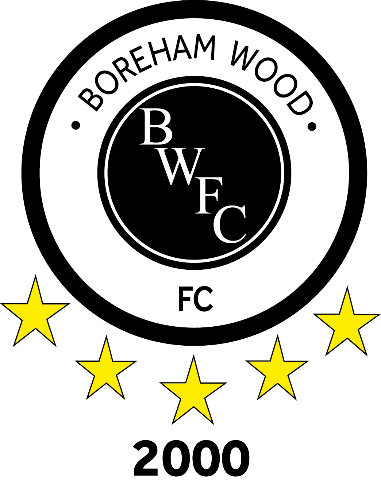 Borehamwood 2000 FC
Covid Guidelines at PursleyThe latest FA guidelines with regard to training and playing competitive juniors grassroots football can be found at the link below. Everyone attending training or matches at our Pursley ground should familiarise themselves with these and follow their advice:http://www.thefa.com/news/2020/jul/17/grassroots-guidance-for-competitive-football-restart-in-england-170720Furthermore:No one should attend training or matches if displaying any Covid symptoms.Spectators should practice social distancing at all times.Players should practice social distancing prior to and post training or matches, always avoiding any goal celebrations or unnecessary contact.The changing facilities are off limits to anyone but staff.One toilet is available for use by one person at a time. Anyone using the toilet should use the handwash and sanitiser provided.Club managers should record the consent and contact details of all their team’s players and parents/guardians, holding these should track and trace be required.Club managers should request the opposition (via their manager) record the consent and contact details of all visiting players and parents/guardians, holding these for 21 days should track and trace be required.Club managers are issued with disinfectant wipes & spray to clean footballs & goalposts as required. Some spare balls should also be disinfected in this way, ready for use, if needed.Tough times indeed, but, following these guidelines will allow us to get back to playing football safely and having some fun!